                               РЕСПУБЛИКА   КАРЕЛИЯКОНТРОЛЬНО-СЧЕТНЫЙ КОМИТЕТ СОРТАВАЛЬСКОГО МУНИЦИПАЛЬНОГО РАЙОНАЗАКЛЮЧЕНИЕКонтрольно-счетного комитета Сортавальского муниципальногорайона на Годовой отчет об исполнении бюджета Хелюльского городского поселения за 2014 год.Общие положенияЗаключение на Годовой отчет об исполнении бюджета Хелюльского городского поселения за 2014 год подготовлено Контрольно-счетным комитетом Сортавальского муниципального района в соответствии с требованиями ст.157, 264.4 Бюджетного кодекса РФ, Положением о бюджетном процессе в Хелюльском городском поселении, утвержденным Решением Совета Хелюльского городского поселения от 24 декабря 2014г. № 37 «Об утверждении Положения о бюджетном процессе в Хелюльском городском поселении», Положением о Контрольно-счетном комитете Сортавальского муниципального района, утвержденное Решением Совета Сортавальского муниципального района от 26 января 2012г. №232 «Об образовании Контрольно-счетного комитета Сортавальского муниципального района и утверждении Положения о Контрольно-счетном комитете Сортавальского муниципального района», Порядком проведения Контрольно-счетным комитетом Хелюльского городского поселения  внешней проверки годового отчета об исполнении бюджета Хелюльского городского поселения, утвержденного Решением Совета Хелюльского городского поселения от 25.02.2015г. №39. При подготовке заключения на Годовой отчет об исполнении бюджета Хелюльского городского поселения использованы материалы годовой бюджетной отчетности главного распорядителя бюджетных средств, главного администратора доходов бюджета, главного администратора источников финансирования дефицита бюджета за 2014 год, дополнительная информация, запрошенная в ходе проведения проверки.В ходе внешней проверки Годового отчета об исполнении бюджета Хелюльского городского поселения был осуществлен комплекс контрольных мероприятий по проверке полноты и достоверности представленной к проверке бюджетной отчетности, ее соответствия нормативных правовых актов, проведен анализ на предмет её соответствия по составу, структуре и заполнению (содержанию) требованиям Бюджетного кодекса Российской Федерации, Положения о бюджетном процессе в Хелюльском городском поселении, Приказа Минфина РФ от 28 декабря 2010г. № 191н «Об утверждении Инструкции о порядке составления и представления годовой, квартальной и месячной отчетности об исполнении бюджетов бюджетной системы Российской Федерации» (далее-Инструкция №191н), Приказу Минфина России от 1 июля 2013 г. N 65н "Об утверждении Указаний о порядке применения бюджетной классификации Российской Федерации" (с изменениями и дополнениями) (далее- Указания о применении бюджетной классификации РФ)  Соблюдение бюджетного законодательства при организации бюджетного процессаВ 2014г. в Хелюльском городском поселении бюджетный процесс основывался на нормах Бюджетного кодекса РФ, Положения о бюджетном процессе в Хелюльском городском поселении, Устава Хелюльского городского поселения, и других нормативных правовых актах.Решением Совета Хелюльском городского поселения от 12.12.2013г. №13 «О бюджете Хелюльского городского поселения на 2014 год и плановый период 2015 и 2016 годов» утвержден бюджет Хелюльского городского поселения на 2014 год. Бюджет утвержден до начала очередного финансового года, т.е. в соответствии с требованиями бюджетного законодательства. Основные характеристики утвержденного бюджета соответствуют требованиям ст.184.1 Бюджетного кодекса РФ.Внешняя проверка годового Отчета об исполнении бюджета Хелюльского городского поселенияВнешняя проверка годового отчета об исполнении бюджета Хелюльского городского поселения проведена Контрольно-счетным комитетом Сортавальского муниципального района с соблюдением требований Бюджетного кодекса РФ.Для проведения внешней проверки Администрацией Хелюльского городского поселения своевременно (до 1 апреля – фактически 30.03.2015г.) отчет направлен в Контрольно-счетный комитет Сортавальского муниципального района.Отчет об исполнении бюджета Хелюльского городского поселения за 2014 год представлен в составе:- Отчет об исполнении бюджета (форма 0503117);- Баланс исполнения бюджета (форма 0503120);- Справка о наличии имущества и обязательств на забалансовых счетах;- Отчет о финансовых результатах деятельности (форма 0503121);-.Отчет о принятых бюджетных обязательствах (форма 0503128);- Пояснительная записка.В ходе проверки Контрольно-счетным комитетом дополнительно запрошены формы бюджетной отчетности:-Баланс по поступлениям и выбытиям бюджетных средств (ф. 0503140);-Отчет о движении денежных средств (ф. 0503123).С целью осуществления контрольных мероприятий в ходе внешней проверки годового отчета об исполнении бюджета Хелюльского городского поселения Контрольно-счетным комитетом дополнительно были использованы:-Решение Совета Хелюльского городского поселения о бюджете Хелюльского городского поселения на 2014 год с изменениями и дополнениями;-Положение о бюджетном процессе в Хелюльском городском поселении;-Сводная бюджетная роспись бюджета Хелюльского городского поселения на 2014г. с изменениями и дополнениями;-Муниципальная долговая книга Хелюльского городского поселения по состоянию на 01.01.2014 года;-Паспорта муниципальных целевых программ;-Отчеты о выполнении муниципальных программ за 2014 год;-Отчет об использовании резервного фонда Администрации Хелюльского городского поселения;-Реестр расходных обязательств;-Справка о свободном остатке средств;-Реестр договоров аренды объектов муниципальной собственности Хелюльского городского поселения;	Бюджетная отчетность составлена финансовым органом Хелюльского городского поселения на основании бюджетной отчетности главного распорядителя бюджетных средств, главного администратора доходов бюджета, что соответствует пункту 4 ст. 264.2 Бюджетного кодекса РФ.Таким образом, Годовой отчет об исполнении бюджета поселения представлен к внешней проверки в Контрольно-счетный комитет, в срок, установленный п.3 ст.264.4 Бюджетного кодекса РФ, но не в полном объеме форм, установленных статьей 264.1 Бюджетного кодекса и ст. 37 Положения о бюджетном процессе в Хелюльском городском поселении.С целью установления достоверности показателей исполнения бюджета Хелюльского городского поселения, отраженных в представленной годовой бюджетной отчетности, Контрольно-счетным комитетом была запрошена и проверена информация об операциях по исполнению бюджета Хелюльского городского поселения Управлением Федерального казначейства по Республике Карелия. Проверка полноты и достоверности годовой бюджетной отчетности бюджета Хелюльского городского поселенияБюджетная отчетность, в соответствии с Положением о бюджетном процессе, составлена финансовым органом Хелюльского городского поселения на основании бюджетной отчетности ГАБС. В соответствии с п.133 Инструкции 191н Отчет об исполнении бюджета поселения (ф.0503117) составлен на основании данных отчета главного администраторов бюджетных средств (ф.0503127).В нарушение пункта 110 Инструкции №191н согласно которому показатели в Балансе исполнения бюджета (ф. 0503120) отражаются в разрезе бюджетной деятельности (графы 3, 6), средств во временном распоряжении (графы 4, 7) и итогового показателя (графы 5, 8) на начало года (группа граф 3 - 5) и конец отчетного периода (группа граф 6 - 8), форма по которой составлен Балансе исполнения бюджета (ф. 0503120) Хелюльского городского поселения содержит графы 5,8 не предусмотренные Инструкцией «приносящая доход деятельность».Согласно п.114 Инструкции №191н Баланс (ф. 0503120) формируется на основании сводного Баланса (ф. 0503130), сформированного финансовым органом, и сводного годового Баланса (ф. 0503140) путем объединения показателей по строкам и графам отчетов, с одновременным исключением взаимосвязанных показателей.	Для проверки достоверности составления Баланса исполнения (ф.0503120) Контрольно-счетным комитетом были использованы показатели форм балансов (ф.0503130) ГАБС и показатели формы Баланса по поступлениям и выбытиям бюджетных средств (ф.0503140) с учетом особенностей, установленных абз.2 п. 114 Инструкции №191н. В ходе проверки расхождений не выявлено. 	К проверке представлена сводная бюджетная роспись Хелюльского городского поселения (уточнение на 25.12.2014г.). В представленном документе отсутствует информация об утверждении его Главой Хелюльского поселения или ссылка на нормативно-правовой акт, которым он утвержден. Согласно пояснениям специалиста по экономике и финансам Хелюльского городского поселения указанная сводная бюджетная роспись утверждена Распоряжением Главы Хелюльского поселения №67Р от 25.12.2014г.В нарушение пункта 134 Инструкции №191н утвержденные бюджетные назначения по расходам, отраженные по графе 4 Отчета об исполнении бюджета (ф.0503117) не соответствуют показателям представленной сводной бюджетной росписи Хелюльского городского поселения, с учетом последующих изменений, оформленных в установленном порядке на отчетную дату. Выявленные несоответствия приведены в Таблице №1.								Таблица №1 (тыс. руб.)Так же установлено, что в нарушение п.3 ст.217 Бюджетного кодекса РФ утвержденные показатели сводной бюджетной росписи не соответствуют решению о бюджете с учетом изменений, внесенных Решением Совета Хелюльского городского поселения от 24.12.2014г. № 35. В утвержденную бюджетную роспись руководителем Финансового органа не вносились изменения, предусмотренные п.3 ст.217 Бюджетного кодекса РФ.Контрольно-счетным комитетом запрошены пояснения причин установленных расхождений. Согласно представленным пояснениям расхождения данных сводной бюджетной росписи с решением о бюджете и с данными Отчета об исполнении бюджета (ф.0503117) связаны с техническим сбоем программы «Криста. Бюджет поселения». В ходе проверки 20 апреля 2015г. в Контрольно-счетный комитет была представлена сводная бюджетную роспись, в которой утвержденные бюджетные назначения соответствуют решению о бюджете и Отчету об исполнении бюджета (ф.0503117). Контрольно-счетный комитет принимает во внимание исправление данного нарушения. Заключение на годовой отчет об исполнении бюджета сделан на основании утвержденной бюджетной росписи Хелюльского городского поселения, представленной в составе годового отчета.В нарушение пункта 164 Инструкции №191н в форме «Сведения об исполнении мероприятий в рамках целевых программ» (ф.503166) сумма расходов в графе 4 по целевой статье 7950920 не соответствует сумме расходов, утвержденных сводной бюджетной росписью по целевой статье 7950920. Так, согласно данных графы 4 отчета (ф.503166) сумма утвержденных бюджетных назначений по целевой статье 7950920 составляет 854,56 тыс. руб., согласно представленной сводной бюджетной росписи с учетом изменений на 25.12.2014г.- 687,54 тыс. руб.Остальные формы бюджетной отчетности Хелюльского городского поселения соответствуют требованиям Инструкции №191н и Указаниям о применении бюджетной классификации РФ. Показатели исполнения бюджета поселения, отраженные в годовом отчете об исполнении бюджета, соответствуют показателям, отраженным в справке об операциях по исполнению районного бюджета Управления Федерального казначейства по РК. Общая характеристика исполнения бюджета за 2014 годПервоначально бюджет Хелюльского городского поселения на 2014 год (решение Хелюльского городского поселения от 12.12.2013г. №13) был утвержден по доходным источникам в сумме 7 104,06 тыс. руб., расходным обязательствам – 7 559,57 тыс. руб. В течение 2014 года в утвержденный бюджет изменения вносились 5 раз (Решение Совета Хелюльского городского поселения от 06.02.2014г. № 16; Решение Совета Хелюльского городского поселения от 30.04.2014г. № 21; Решение Совета Хелюльского городского поселения от 15.07.2014г. № 26; Решение Совета Хелюльского городского поселения от 25.09.2014г. № 29 Решение Совета Хелюльского городского поселения от 24.12.2014г. № 35). Необходимость внесения изменений, в основном была обусловлена увеличением объема межбюджетных трансфертов из бюджетов других уровней, увеличением доходов, получаемых в виде арендной платы за земельные участки, доходов от налога на имущество, а также перемещением бюджетных ассигнований по субъектам бюджетного планирования в связи с уточнением расходных обязательств городского бюджета в ходе его исполнения. В ходе корректировок внесены следующие изменения в основные характеристики бюджета:доходы бюджета поселения увеличились на 3 138,6 тыс. руб. или на 44,18 процентов;расходы бюджета увеличились на 3 138,6 тыс. руб. или на 41,52 процента;дефицит бюджета не изменялся.С учетом внесенных изменений Решением о бюджете Хелюльского городского поселения утверждены основные характеристики бюджета на 2014 год:-прогнозируемый общий объем доходов бюджета Хелюльского городского поселения в сумме 10 242,66 тыс. руб.;-общий объем расходов бюджета Хелюльского городского поселения в сумме 10 698,2 тыс. руб.;-дефицит Хелюльского городского бюджета в сумме 455,5 тыс. руб.По данным Отчета об исполнении бюджета за 2014 год бюджет Хелюльского городского поселения исполнен:-по доходам бюджета – 9 939,41 тыс. руб. или 139,91 процента к показателю, утвержденному Решением о бюджете Хелюльского городского поселения, и 97,4 процента к уточненным назначениям;-по расходам бюджета – 9 527,96 тыс. руб. или 126,04 процента к показателю, утвержденному Решением о бюджете Хелюльского городского поселения, и 89,06 процента к уточненным назначениям;По данным Отчета об исполнении бюджета за 2014 год бюджет Хелюльского городского поселения исполнен с профицитом – 411,45 тыс. руб. Показатели исполнения основных характеристик бюджета Хелюльского городского поселения по годовому отчету и результатов проверки представлены в таблице №2.Таблица №2 (тыс. руб.)Анализ исполнения показателей доходной части бюджета Хелюльского городского поселения.Исполнение бюджета Хелюльского городского поселения по доходам в 2014 году характеризовалось значительным увеличением собственных доходов. По сравнению с 2013 годом объем налоговых и неналоговых поступлений увеличился на 2 140,71 тыс. руб. или на 56,66 процента и составил 5 918,71 тыс. руб.	Исполнение бюджета по общему объему доходов составило 9 939,41 тыс. руб. или 97,04 процента к показателю, утвержденному Решением о бюджете Хелюльского городского поселения на 2014 год. По сравнению с 2013 годом объем доходов увеличился на 141,71 тыс. руб. или на 1,45 процентов.	Налоговые и неналоговые доходы составили в доходной части бюджета Хелюльского городского поселения 59,55 %. План по налоговым доходам выполнен на 90,67 %, в бюджет поступило 3 377,80 тыс. руб. План по неналоговым доходам выполнен на 101,8,2 %, в бюджет поступило 2 540,92, тыс. руб.В 2014 году размер безвозмездных поступлений от других бюджетов бюджетной системы РФ составил в денежном выражении 4 020,7 тыс. руб. Доля безвозмездных поступлений в доходной части бюджета Хелюльского городского поселения составила 40,45 процента, в 2013 году - 61,44 процента. По сравнению с 2013 годом объем безвозмездных поступлений снизился на 1 999,0 тыс. руб. или на 33,21%.Налоговые доходы	Налоговые платежи за 2014 год поступили в сумме 3 377,80 тыс. руб., что на 347,76 тыс. руб. меньше утвержденных плановых назначений или 90,67 процента утвержденного плана. В 2013 году поступило – 1 938,40 тыс. руб.В 2014 году наиболее значимым источником доходов бюджета Хелюльского городского поселения в общей сумме налоговых доходов являлся налог на доходы физических лиц, удельный вес которого составил 48,4 процента (в 2013 году - 75,82 процента).Налоговые доходы выполнены не по всем видам поступлений:- налог на доходы физических лиц выполнен на 90,32 % от плановых назначений;- доходы от уплаты акцизов получены на 76,47 % от плановых назначений.В отчетном году налоговые поступления в бюджет Хелюльского городского поселения были сформированы за счет:- налога на доходы физических лиц – 1 633,93 тыс. руб. (48,4 процента от общей суммы поступивших налоговых платежей); - доходы от уплаты акцизов – 653,47 тыс. руб. (19,34 процента от общей суммы поступивших налоговых платежей);- налог на имущество физических лиц 647,73 тыс. руб. (19,17 процента от общей суммы поступивших налоговых платежей), плановые показатели исполнены на 100,11%;- земельный налог – 442,67 тыс. руб. (13,10 процента от общей суммы поступивших налоговых платежей), плановые показатели исполнены на 106,67 %.Неналоговые доходыРешением Совета Хелюльского городского поселения от 12.12.2013г. № 13 (с последующими изменениями и дополнениями) неналоговые доходы бюджета Хелюльского городского поселения на 2014 год утверждены в сумме 2 496,4 тыс. руб. По данным годового отчета неналоговые доходы исполнены в сумме 2 540,92 тыс. руб., или 101,78 процента от утвержденных назначений.По сравнению с 2013 годом объем поступлений увеличился на 701,32 тыс. руб. или на 38,12 процента. Процент выполнения плановых показателей в отчетном году по сравнению с предыдущим годом увеличился на 50,38 процента (в 2013г. – 51,82 процента). 	Доля поступивших неналоговых доходов в доходной части бюджета Хелюльского городского поселения составила 25,56 процента.Фактическое поступление в бюджет Хелюльского городского поселения за 2014 год составило 2 540,91 тыс. руб. в том числе:- доходы, получаемые в виде арендной платы за земельные участки– 1 452,90 тыс. руб., что составляет 57,18 процента от общего объема неналоговых доходов, плановые показатели исполнены на 101,89%;- поступления от использования имущества, находящегося в собственности поселения– 814,34 тыс. руб. (32,05%); плановые показатели исполнены на 101,79%;- доходы от продажи земельных участков– 273,67 тыс. руб. (10,77%), плановые показатели исполнены на 105,30%.	Наибольший удельный вес в поступивших неналоговых доходах занимают доходы, получаемые в виде арендной платы за земельные участки.Безвозмездные поступления	В 2014 году в доходную часть бюджета Хелюльского городского поселения из бюджетов других уровней поступило 4020,70 тыс. руб. безвозмездных поступлений или 100 процентов от утвержденного плана, что составляет 40,45 процента от общей суммы доходов, в том числе:Дотации бюджетам поселений на выравнивание бюджетной обеспеченности 2 252,00 тыс. руб. (100,0 процентов от утвержденных плановых назначений);Прочие межбюджетные трансферты, передаваемые бюджетам поселений 1 585 тыс. руб. (100,0 процентов от утвержденных плановых назначений);Субвенции бюджетам поселений на осуществление первичного воинского учета 181,70 тыс. руб. (100,0 процентов от утвержденных плановых назначений);Субвенции бюджетам поселений на выполнение передаваемых полномочий субъектов РФ 2,00 тыс. руб. (100,0 процентов от утвержденных плановых назначений).В структуре безвозмездных поступлений, дотации составили – 56,01 процента, иные межбюджетные трансферты – 39,42 процента, субвенции 4,52 процента.По сравнению с 2013г. объем безвозмездных поступлений уменьшился на 1 999,00 тыс. руб. или на 33,2 процента.Показатели исполнения безвозмездных поступлений приведены в таблице №3.Таблица №3 (тыс.руб.)Анализ исполнения показателей расходной части бюджета Хелюльского городского поселения	Решением о бюджете Хелюльского городского поселения на 2014 год в первоначальной редакции общий объем годовых назначений расходной части был утвержден в объеме 7 559,57 тыс. руб. С учетом внесенных изменений общий объем расходов увеличился на 3 138,6 тыс. руб. (или на 41,52 процента) и составил 10 698,16 тыс. руб.7.1.Расходы бюджета по разделам и подразделам классификации расходов бюджетов  Анализ расходов бюджета Хелюльского городского поселения в разрезе разделов и подразделов классификации расходов бюджета приведен в таблице № 4.Таблица № 4 (тыс. рублей)В сравнении с 2013 годом в 2014 году Решением о бюджете предусмотрено уменьшение расходов на 1 863,92 тыс. руб. или на 14,84 процента. В разрезе разделов увеличение расходов произошло по 5 разделам, уменьшение расходов произошло по 4 разделам. Наибольшее увеличение расходов, утвержденных сводной бюджетной росписью, произошло по разделам «Жилищно-коммунальное хозяйство», «Общегосударственные вопросы» наибольшее снижение запланированных расходов произошло по разделу «Национальная экономика».	В 2014 году по отчету и по результатам внешней проверки расходы бюджета Хелюльского городского поселения исполнены в сумме 9 527,97 тыс. руб., что на 833,86 тыс. руб. или на 8,05 % меньше произведенных расходов за 2013 год.Относительно 2013 года уменьшились расходы по разделам: «Национальная экономика» (на 75,8%), «Национальная безопасность и правоохранительная деятельность» (на 89,63%), «Культура и кинемотография» (на 15,18%).	 В сравнении с 2013 г. наблюдается увеличение расходов по разделам «Социальная политика» (на 100 %), «Жилищно-коммунальное хозяйство» (на 25,62%), и «Общегосударственные вопросы»» (на 22,04 %).Согласно данных Отчета об исполнении бюджета за 2014 год расходы исполнены в сумме 9 527,96 тыс. руб. или 89,06 % от утвержденных бюджетных назначений (в 2013 году – 82,48%).	Объем исполненных расходов на 1 170, тыс. руб. или на 10,94% меньше расходов, утвержденных Решением о бюджете Хелюльского городского поселения на 2014 год.Основную долю исполненных расходов бюджета Хелюльского городского поселения в 2014 году составили общегосударственные расходы -36,80 процентов, жилищно-коммунальное хозяйство – 32,84 процента, на культуру и кинематография – 21,45 процента.Анализ исполнения бюджетных ассигнований по разделам и подразделам классификации расходов бюджетов Российской Федерации на 2014 год свидетельствует о том, что при исполнении бюджетных ассигнований по семи разделам процент исполнения к показателю сводной бюджетной росписи сложился выше 90,0 процентов.Меньше 90 процентов исполнение составило по разделам «Национальная экономика» (59,37%), «Жилищно-коммунальное хозяйство» (86,19%).  По разделу «Национальная экономика» исполнение расходов по подразделу 0409 «Дорожное хозяйство (дорожные фонды)» составляет 57,67% от утвержденных бюджетных назначений из-за невыполнения запланированных мероприятий в полном объеме. Согласно пояснений Хелюльского городского поселения запланированные мероприятия не выполнены по причине того, что сумма поступивших средств дорожных фондов для проведения ремонтных дорожных работ недостаточна. Работы будут выполнены в 2015 году.По разделу «Жилищно-коммунальное хозяйство» низкий процент исполнения расходов сложился из-за неисполнения плановых показателей по подразделам:-0501 «Жилищное хозяйство» (71,2%). Основной причиной неисполнения плановых показателей являлись наличие кредиторской задолженности, которая планировалась к погашению в январе 2015 года.-0502 «Коммунальное хозяйство» (40,15%). Причинами неисполнения плановых показателей в основном являлось наличие кредиторской задолженности, а также перенос срока исполнения работ по разборке схем коммунальной инфраструктуры на 2015 год.7.2. Расходы Поселения по мероприятиям, выполненным за счет средств субсидии из бюджета Республики Карелия на выравнивание обеспеченности муниципальных образований по реализации расходных обязательств, связанных с оказанием муниципальных услуг.Решением Совета Сортавальского муниципального района от 13.03.2014г. №35 с учетом внесенных изменений «Об одобрении мероприятий планируемых к выполнению Поселениями Сортавальского муниципального района за счет средств субсидий из бюджета Республики Карелия на выравнивание обеспеченности муниципальных образований по реализации расходных обязательств, связанных с оказанием муниципальных услуг» одобрено распределение Хелюльскому городскому поселению 1 500,0 тыс. руб. из средств субсидии на выравнивание бюджетной обеспеченности муниципальных образований по реализации расходных обязательств, направленных на реализацию мероприятий:-устройство временного пешеходного моста через р. Тохмайоки в пгт. Хелюля;-разработку проектно-сметной документации на строительство «банно-оздоровительного комплекса»;-разработку схемы теплоснабжения Хелюльского городского поселения.Согласно данных Отчета об исполнении бюджета поселения (ф.0503117) данные расходы были осуществлены на 100% от плановых назначений. За счет средств субсидии из бюджета РК осуществлены расходы в объеме 1 500,0тыс. руб. За счет средств местного бюджета в сумме 363,9 тыс. руб. По запросу Контрольно-счетного комитета были представлены документы, подтверждающие произведенные расходы.Для реализации указанных мероприятий Администрацией Хелюльского городского поселения были привлечены подрядчики ООО «ПроектКомСтрой» и ООО «Миля», ООО «Электронсервис».За счет средств субсидии и средств местного бюджета в рамках софинансирования согласно представленных документов подрядчиками были выполнены следующие виды работ:проектирование объекта «устройство временного пешеходного моста через р. Тохмайоки в пгт. Хелюля», стоимость работ 99,0 тыс. руб. Администрацией Хелюльского городского поселения представлены следующие документы: муниципальный контракт от 01.07.2014 г. б/н. с ООО «ПроектКомСтрой» на выполнение работ по объекту проектирования «устройство временного пешеходного моста через р. Тохмайоки в пгт. Хелюля», техническое задание на выполнение работ (приложение №1 к муниципальному контракту), акты о приемке выполненных работ по форме КС-2 №1 от 25.07.2014г. и №2 от 28.08.2014г., справки о стоимости выполненных работ по форме КС-3 №1 от 25.07.2014г. и №2 от 28.08.2014г.,разработка проектно-сметной документации на строительство «банно-оздоровительного комплекса» стоимость работ 652,73 тыс. руб. По данному виду работ представлены следующие документы: муниципальный контракт с ООО «Миля» на разработку проектно-сметной документации на строительство «банно-оздоровительного комплекса», техническое задание на выполнение работ (приложение №1 к муниципальному контракту), акт о приемке выполненных работ по форме КС-2 №1 от 11.11.2014г. справка о стоимости выполненных работ по форме КС-3 №1 от 11.11.2014г. устройство временного пешеходного моста через р. Тохмайоки в пгт. Хелюля, стоимость работ 1 067,60 тыс. руб. По данному виду работ представлены следующие документы: муниципальный контракт с ООО «Миля» на разработку проектно-сметной документации на выполнение работ по устройству временного пешеходного моста, техническое задание на выполнение работ (приложение №1 к муниципальному контракту), локальная смета № 02-01-01, акт о приемке выполненных работ по форме КС-2 №1 от 03.12.2014г. справка о стоимости выполненных работ по форме КС-3 №1 от 03.12.2014г. разработка схемы теплоснабжения Хелюльского городского поселения, за счет средств субсидии из бюджета РК оплачено 45,5 тыс.руб.). По данному виду работ представлены следующие документы: Договор №08-04-14-ТС от 20.12.2013г. с ООО «Электронсервис» на выполнение работ по разработке схемы теплоснабжения, техническое задание на выполнение работ (приложение №1 к договору), счет-фактура №112 от 28.08.2014г. на сумму 85 000, акт №112 от 28.08.2014г. о сдаче-приемке выполненных работ.В ходе проведения контрольного мероприятия Контрольно-счетным комитетом не выявлены факты несоблюдения норм действующего бюджетного законодательства при санкционировании данных расходов7.3.Ведомственная структура расходовВ приложении 5 «Показатели по Ведомственной структуре расходов бюджета Хелюльского городского поселения за 2014 год» к Решению №13 от 12.12.2013г. IV сессии III созыва Хелюльского городского поселения «О бюджете Хелюльского городского поселения на 2014 год и плановый период 2015-2016годов» бюджетные ассигнования распределены по одному главному распорядителю средств бюджета.В 2014 году в ведомственной структуре расходов изменений не произошло.За отчетный финансовый год по главному распорядителю бюджетные назначения исполнены от 0 до 100 процента. Суммы отклонений кассовых показателей исполнения от плановых показателей за 2014 год отражены в сведениях об исполнения бюджета Хелюльского городского поселения (форма 0503164) в составе пояснительной записки главного распорядителя бюджетных средств. Дефицит (профицит) бюджета Хелюльского городского поселения и источники его финансирования.Решением о бюджете Хелюльского городского поселения на 2014 год дефицит бюджета утвержден в сумме 455,5 тыс. руб. или 9,75 процента от общего объема доходов без учета безвозмездных поступлений.В процессе исполнения бюджета Хелюльского городского поселения в 2014 году решениями Совета Хелюльского городского поселения вносились изменения в основные характеристики бюджета, при этом дефицит бюджета не изменялся В 2014 году бюджет Хелюльского городского поселения был исполнен с профицитом. Фактически полученные доходы в сумме 9 939,41 тыс. руб. превышают расходы бюджета, исполненные в сумме 9 527,96 тыс. руб. на сумму 411,45 тыс. руб. В 2014 году Хелюльским городским поселением планировалось привлечение бюджетного кредита в размере 650,0 тыс. руб. из бюджета Сортавальского муниципального района в качестве источника внутреннего финансирования дефицита. Средства кредита привлечены не были в связи с сложившимся профицитом.	В 2014 году погашен бюджетный кредит, предоставленный в декабре 2013 года из бюджета Сортавальского муниципального района в размере 250,00 тыс. руб. Коммерческие кредиты в 2014 году Хелюльским городским поселением не привлекались.Муниципальный долгСтатьей 1 решения Совета Хелюльского городского поселения от 12.12.2013г. № 13 «О бюджете Хелюльского городского поселения на 2014 год» с учетом внесенных изменений установлен верхний предел муниципального долга муниципального образования «Хелюльского городское поселение» на 01 января 2015 года в сумме 1 700,0 тыс. руб.Статьей 10 того же Решения Совета Хелюльского городского поселения установлен предельный объем муниципального долга Хелюльского городского поселения на 2014 год в сумме 1 700,0 тыс. руб. 	Частью 3 статьи 107 Бюджетного кодекса РФ установлено, что предельный объем муниципального долга не должен превышать утвержденный общий годовой объем доходов местного бюджета без учета утвержденного объема безвозмездных поступлений и (или) поступлений налоговых доходов по дополнительным нормативам отчислений.	Согласно данных «Отчета об исполнении бюджета Хелюльского городского поселения за 2014 год» утвержденный годовой объем доходов бюджета поселения без учета утвержденного объема безвозмездных поступлений составил 6 221,96 тыс. руб., т.е. утвержденный предельный объем муниципального долга соответствует ч.3 ст.107 Бюджетного кодекса РФ. 	Из данных предоставленной отчетности и данных Муниципальной долговой книги Хелюльского городского поселения превышения установленного предельного объема муниципального долга Хелюльского городского поселения в отчетном периоде не обнаружено.	По данным Муниципальной долговой книги Хелюльского городского поселения по состоянию на 01 января 2015 года остаток долгового обязательства на 01.01.2015г. составил 1 050,0 тыс. руб. (в том числе – долговые обязательства по бюджетным кредитам, привлеченным в местный бюджет от других бюджетов бюджетной системы Российской Федерации, 0,0 тыс. руб.; – долговые обязательства по кредитам, полученным от кредитных организаций - 1 050,0 тыс. руб. – (возобновляемая кредитная линия, открыта в ОАО «Сбербанк России»)) или 61,76 процента от утвержденного верхнего предела муниципального долга муниципального образования «Хелюльское городское поселение» установленного статьей 1 Решения о бюджете Хелюльского городского поселения на 2014 год (1 700,0  тыс. рублей).По сравнению с началом отчетного года его объем уменьшился на 250,00 тыс. руб. или на 19,23 процента.Структура муниципального внутреннего долга Хелюльского городского поселения по видам долговых обязательств и ее изменение характеризуется следующими данными: Таблица №5 (тыс. руб.)Муниципальный долг Хелюльского городского поселения по состоянию на 01.01.2015г. сократился на 250,0 тыс. руб. по сравнению с отчетными данными по состоянию на 01.01.2014г. (1 300,0 тыс. руб.).	По состоянию на 01.01.2015г. структура муниципального долга Хелюльского городского поселения включает долговые обязательства по кредитам, полученных от кредитных организаций (100,0 %). Структура муниципального внутреннего долга Хелюльского городского поселения по видам долговых обязательств соответствует структуре, установленной статьей 100 Бюджетного кодекса РФ.	Ограничения, установленные статьей 107 Бюджетного кодекса, соблюдены. Отношение фактического объема муниципального долга Хелюльского городского поселения на 1 января 2015 года к общему годовому объему доходов бюджета поселения без учета безвозмездных поступлений составило 17,74%. К уровню на 1 января 2014 года (27,81%) снижение составило 10,07 процента.Долговая нагрузка на бюджет Хелюльского городского поселения снизилась.10.Расходы на обслуживание муниципального долга Хелюльского городского поселенияСтатьей 10 Решения о бюджете Хелюльского городского поселения установлен предельный объем расходов на обслуживание муниципального долга Хелюльского городского поселения на 2014 год согласно Приложения №5,6 в сумме 102,5 тыс. руб. В соответствии с Решением о бюджете с учетом внесенных изменений бюджетные ассигнования на обслуживание муниципального долга распределены в сумме 102,5 тыс. руб. По данным годовой бюджетной отчетности Хелюльского городского поселения исполнение составило 102,5 тыс. руб. Предельный объем расходов не был превышен. Относительно объема 2013 года (78,24 тыс. руб.) расходы на обслуживание муниципального долга поселения в 2014 году возросли на 24,26 тыс. руб. или на 31 процент.  11.Использование средств резервных фондов.В соответствии со статьей 81 Бюджетного кодекса РФ и статьей 7 решения Совета Хелюльского городского поселения от 12.12.2013г. № 13 «О бюджете Хелюльского городского поселения на 2014 год и на плановый период 2015 и 2016 годов» установлен размер резервного фонда Хелюльского городского поселения на 2014 год в размере 50,0 тыс. руб., что составляет 0,66 % от общего объема утвержденных бюджетных назначений.Частью 4 статьи 81 Бюджетного кодекса РФ установлено, что средства резервных фондов местных администраций направляются на финансовое обеспечение непредвиденных расходов, в том числе на проведение аварийно-восстановительных работ и иных мероприятий, связанных с ликвидацией последствий стихийных бедствий и других чрезвычайных ситуаций.Согласно данных Отчета об использовании бюджетных ассигнований Резервного фонда Хелюльского городского поселения за 2014 год средства на финансовое обеспечение непредвиденных расходов из Резервного фонда не направлялись.12.Исполнение программной части бюджета.В соответствии с уточненным бюджетом Хелюльского городского поселения на 2014 год, общий объем бюджетных ассигнований на реализацию трех муниципальных целевых программ Хелюльского городского поселения утвержден в сумме 905,10 тыс. рублей.По сравнению с 2013 годом утвержденные сводной бюджетной росписью расходы на реализацию Программ увеличились на 527,7 тыс. руб. или на 68,28 процента.Доля бюджетных средств, направляемых на реализацию Программ, в общих плановых расходах бюджета поселения в 2014 году составила 8,46 процентов, что на 5,31 % выше, чем в предыдущем году (в 2013 году- 3,15%). Исполнение муниципальных целевых программ было проанализировано на основании данных отчета об исполнении бюджета Хелюльского городского поселения за 2014 год. По результатам анализа были получены следующие данные:Таблица № 6 (тыс. руб.)Согласно данных отчета об исполнении бюджета за 2014 год в течение года осуществлялось финансирование расходов на реализацию 3 муниципальных целевых программ. 	По двум из трех программ в 2014 году не исполнены в объеме 100 % утвержденные бюджетные назначения. В представленных Сведениях об исполнении мероприятий в рамках целевых программ причины неисполнения плановых показателей отражены следующим образом:- по программе «Развитие дорожного хозяйства Хелюльского городского поселения» указано «Сумма плановых показателей и поступивших средств дорожных фондов для проведения ремонтных дорожных работ недостаточна. Средства Дорожного фонда неиспользованные в 2014 году будут использованы для ремонта дорог в 2015 году»;-по программе «Проведение отдельных видов работ по капитальному ремонту на объектах муниципального жилого фонда за счет средств местного бюджета» указано «Работы по ремонту муниципального жилого фонда завершены в декабре 2014 года. Оплата будет произведена в 1 квартале 2015 года».Изменение количества и доли расходов на реализацию Программ в 2014 году в общих расходах районного бюджета представлено в таблице №7.Таблица № 7 (тыс. руб.)Расходы на реализацию Программ фактически исполнены в объеме 513,5 тыс. руб., или 56,73 процента от показателей, утвержденных Решением о бюджете Хелюльского городского поселения на 2014 год. Процент исполнения бюджетных назначений 2014 года выше уровня 2013 года. Хелюльским городским поселением к проверке представлены Паспорта муниципальных программ, а также годовые отчеты о выполнении программ за 2014 год по трем финансируемым в 2014 году программам. Контрольно-счетным комитетом проведен анализ представленных Хелюльским городским поселением документов: паспорта муниципальных программ, годовые отчеты о выполнении программ на соответствие Порядку принятия решений о разработке муниципальных программ Хелюльского городского поселения их формирования и реализации, утвержденного Распоряжением Администрации Хелюльского городского поселения от 24.12.2013 №56 (далее Порядок).В результате проведенного анализа установлено:1. Соответствуют ли цели муниципальной программы к целям, изложенным в Программе социально-экономического развития Хелюльского городского поселения, не представляется возможным, в связи с её отсутствием. 2. Задачи муниципальных программ соответствуют поставленным целям. 3. Разделы Паспортов муниципальных программ не соответствуют разделам предусмотренных формой, согласно Приложению №1 к Порядку. 4. Отсутствуют целевые показатели, индикаторы, позволяющие оценить степень достижения целей и выполнения задач. 5. Годовой отчет о реализации программ не содержит степень достижения запланированных результатов и намеченных целей программы, достигнутых в отчетном периоде измеримых результатов.6. Не представлен годовой отчет о реализации программ по форме, согласно приложения №7 к Порядку.7. Не представлена оценка эффективности реализации программы, проведенная в соответствии с Методикой оценки эффективности реализации программ (приложение №9 к Порядку).Предложения по доработке муниципальных программ, изложенные в Заключении Контрольно-счетного комитета Сортавальского муниципального района на проект Решения Совета Хелюльского городского поселения «О бюджете Хелюльского городского поселения на 2015 год и плановый период 2016-2017 годов» по доработке Муниципальных программ выполнены частично.13. Результаты внешней проверки годовой бюджетной отчетности главного распорядителя бюджетных средств, главного администратора доходов бюджета, главного администратора источников финансирования дефицита бюджета. 	В соответствии со статьей 268.1 Бюджетного кодекса РФ в ходе внешней проверки осуществляется контроль за достоверностью, полнотой и соответствием нормативным требованиям составления и представления бюджетной отчетности главными администраторами бюджетных средств (далее – ГАБС).	В процессе внешней проверки устанавливалось соответствие порядка составления и представления бюджетной отчетности ГАБС нормам Бюджетного кодекса РФ, нормативным правовым актам Российской Федерации, Республики Карелия, Хелюльского городского поселения. В частности, предметом контроля являлось соблюдение общих требований по составлению и формированию бюджетной отчетности ГАБС, установленных Инструкцией о порядке составления и представления годовой, квартальной и месячной отчетности об исполнении бюджетов бюджетной системы Российской Федерации, утвержденной приказом Министерства финансов Российской Федерации от 28.12.2010г. №191н (далее-Инструкция №191н).Для проведения внешней проверки годового отчета об исполнении бюджета в Контрольно-счетный комитет представлена годовая бюджетная отчетность главного администратора бюджетных средств - Администрации муниципального образования «Хелюльское городское поселение».	В период с 01.04.2014г. по 22.04.2014г. Контрольно-счетным комитетом была проведена камеральная проверка годовой бюджетной отчетности ГАБС. 	 Камеральная проверка проводилась на основании отчета ГАБС, отчета об исполнении бюджета Хелюльского городского поселения за 2014 год, материалов, полученных по запросам Контрольно-счетного комитета, а также данных о кассовом исполнении бюджета Хелюльского городского поселения, предоставленных Управлением Федерального казначейства по Республике Карелия.По главному администратору средств бюджета поселения, представленный к проверке объем форм, не соответствует объему форм, установленному Инструкцией №191н. К проверке представлены следующие формы:• Баланс главного распорядителя, распорядителя, получателя бюджетных средств, главного администратора, администратора источников финансирования дефицита бюджета, главного администратора, администратора доходов бюджета (ф.0503130); • Справка о наличии имущества и обязательств на забалансовых счетах;• Отчет об исполнении бюджета главного распорядителя (распорядителя), получателя средств бюджета (ф.0503127); Справка по заключению счетов бюджетного учета отчетного финансового года(ф.0503110); Сведения об исполнении бюджета (ф.0503164); Сведения о дебиторской и кредиторской задолженности (ф.0503169); В ходе проверки Контрольно-счетным комитетом дополнительно запрошены формы бюджетной отчетности:-Справка по консолидируемым расчетам (ф. 0503125)-Отчет о бюджетных обязательствах (ф. 0503128);-Отчет о финансовых результатах деятельности (ф. 0503121);-Пояснительная записка (ф. 0503160).	 Анализ достоверности бюджетной отчетности проводился на выборочной основе и включал в себя оценку корректности консолидации отчетности, соответствия показателей форм бюджетной отчетности данным Главных книг главного распорядителя бюджета Хелюльского городского поселения проверку соответствия сведений, отраженных в отчете ГАБС данным отчетности Управления Федерального казначейства по Республики Карелия.Согласно Отчета об исполнении бюджета главного распорядителя (распорядителя), получателя средств бюджета (ф.0503127) ГАБС – Хелюльского городского поселения по состоянию на 1 января 2015г: • утвержденные бюджетные назначения по расходам отражены в размере 10 698,16 тыс. руб.; • лимиты бюджетных обязательств отражены в сумме 10 698,16 тыс. руб.; тыс. руб., т.е. 100% от утвержденных бюджетных назначений по расходам; • исполнено через органы, организующие исполнение бюджета – 9 527,96 тыс. руб., что составляет 89,06 % утвержденных бюджетных назначений; • исполнения через банковские счета и некассовые операции не было; • неисполненные назначения по ассигнованиям- 1 170,20 тыс. руб. • неисполненные назначения по лимитам бюджетных обязательств – 1 170,20 тыс. руб. Утвержденные плановые бюджетные назначения, отраженные в отчете об исполнении бюджета главного распорядителя не соответствуют сведениям представленной сводной бюджетной росписи бюджета Хелюльского городского поселения на 2014 год. Выявленные несоответствия приведены в Таблице №8.								Таблица № 8(тыс. руб.)Согласно представленным администрацией Хелюльского городского поселения пояснениям расхождения данных Отчета об исполнении бюджета главного распорядителя (распорядителя), получателя средств бюджета (ф.0503127) с данными сводной бюджетной росписи бюджета Хелюльского городского поселения связаны с техническим сбоем программы «Криста. Бюджет поселения». Дебиторская задолженность по бюджетной деятельности по состоянию на 1 января 2015 года отражена в размере – 156,79 тыс. руб. с начала года увеличилась на 52,64 тыс. руб. (на 1 января 2014 года – 104,15 тыс. руб.). Просроченная дебиторская задолженность по состоянию на 1 января 2015 года на 1 января 2014 года отсутствует. Кредиторская задолженность по бюджетной деятельности на 1 января 2015 года составила 4 200,52 тыс. руб. с начала года задолженность снизилась на 805,64 тыс. руб. (на 01.01.2014 года – 5 006,16 тыс. руб.), в том числе просроченная задолженность отражена в размере 3 721,83 тыс. руб., что на 505,33 тыс. руб. меньше, чем по состоянию на 01.01.2014г. (4 227,15 тыс. руб.). Основной причиной образования просроченной задолженности является - недостаточность денежных средств. Объемы дебиторской и кредиторской задолженности, отраженные в Балансе, тождественны аналогичным показателям, указанным в Сведениях по дебиторской и кредиторской задолженности (ф.0503169). Исходя из Отчета о принятых бюджетных обязательствах (ф.0503128) обязательства, принятые главным распорядителем (8 768,25 тыс. руб.) не превышают объем доведенных ему лимитов бюджетных обязательств 10 698,16 тыс. руб.) Отчет о финансовых результатах (ф.0503121) сформирован главным распорядителем с соблюдением требований пунктов 94-96 Инструкции №191н. Таблицы и приложения Пояснительной записки оформлены в соответствии с требованиями, установленными пунктами 153-174 Инструкции №191н, за исключением «Сведений об исполнении бюджета» (ф. 0503164). В форме «Сведения об исполнении бюджета» (ф. 0503164) в графе 1 в разделе "Расходы бюджета" в нарушение п.163 Инструкции №191н, которым предусмотрено отражение утвержденных бюджетных назначений в разрезе кодов разделов, подразделов и целевых статей расходов бюджетов, утвержденные бюджетные назначения по расходам отражены в разрезе кодов разделов, подразделов, без детализации по целевым статьям.В нарушение п.11.1 и п. 152 Инструкции 191н Администрацией Хелюльского городского поселения не представлены «Сведения об изменении бюджетной росписи главного распорядителя бюджетных средств, главного администратора источников финансирования дефицита бюджета» (ф.0503163). В пояснительной записке в качестве обоснования причин непредоставления данной формы указывается отсутствие числовых значений. Однако, в соответствии со Сводной росписью расходов на 2014 год с учетом изменений в бюджетную роспись главного распорядителя бюджетных средств вносились изменения в связи уточнением объемов расходов по Решениям Совета Хелюльского городского поселения «О внесении изменений и дополнений в решение № 13 от 12.12.2013г. «О бюджете Хелюльского городского поселения на 2014 год и плановый период 2015-2016 годов». Следовательно, указание на то, что в данной форме отсутствуют числовые значения не достоверны.Показатели форм бюджетной отчетности главного распорядителя соответствуют контрольным соотношениям, установленных Федерального казначейством для главного распорядителя, распорядителя и получателя средств бюджета. ГАБС Хелюльским городским поселением не представлены сведения об осуществлении в соответствии со статьей 160.2-1 Бюджетного кодекса РФ ведомственного финансового контроля, направленного на:-соблюдение внутренних стандартов и процедур составления и исполнения бюджета по расходам, включая расходы на закупку товаров, работ, услуг для обеспечения муниципальных нужд, составления бюджетной отчетности и ведения бюджетного учета этим главным распорядителем бюджетных средств; -подготовку и организацию мер по повышению экономности и результативности использования бюджетных средств.Необходимость представления указанных сведений установлена для Главных распорядителей (распорядителей) бюджетных средств Решением Совета Хелюльского городского поселения от 25.02.2015г. № 39 «Об утверждении Порядка проведения Контрольно-счетным комитетом внешней проверки годового отчета об исполнении бюджета Хелюльского городского поселения».Заключение по результатам проверки годового отчета ГАБС Администрации Хелюльского городского поселения за 2014 год. 
1. Годовая бюджетная отчетность главного распорядителя средств бюджета ГАБС Администрации Хелюльского городского поселения за 2014 год представлена в Контрольно-счетный комитет в установленный срок, не в полном объеме, подписанная руководителем и главным бухгалтером. Недостающие формы отчетности были запрошены в ходе проверки. В результате не представлены «Сведения об изменении бюджетной росписи главного распорядителя бюджетных средств, главного администратора источников финансирования дефицита бюджета» (ф.0503163).2. Показатели годовой отчетности главного распорядителя ГАБС Администрации Хелюльского городского поселения за 2014 год достоверны.3.Выявлены недостатки при формировании формы отчетности «Сведения об исполнении бюджета» (ф. 0503164). 4. Недостатки, выявленные в процессе внешней проверки бюджетной отчетности ГАБС Администрации Хелюльского городского поселения за 2014 год на достоверность отчетности Хелюльского городского поселения не повлияли.14.Выводы по результатам проверки отчета об исполнении бюджета за 2014 год.Проведенная проверка отчета об исполнении бюджета Хелюльского городского поселения за 2014 год предоставляет достаточные основания для выражения независимого мнения о достоверности бюджетной отчетности и соответствия порядка ведения бюджетного учета исполнения бюджета законодательству Российской Федерации. Недостатки, выявленные в процессе внешней проверки годовой бюджетной отчетности не повлияли на достоверность результатов, отраженных в отчете об исполнении  районного бюджета за 2014 год: Отчет об исполнении бюджета Хелюльского городского поселения за 2014 год отражает достоверность результатов исполнения бюджета Хелюльского городского поселения за период с 1 января по 31 декабря 2014 года.Бюджет исполнен по доходам в сумме 9 939,41 тыс. руб. или 97,4 процента к утвержденным назначениям, по расходам исполнение составило 9 527,96 тыс. руб. или 89,06 процента.Следует отметить, что доходная и расходная часть бюджета исполнена по итогам 2014 года в большем объеме, чем было запланировано первоначальным Решением о бюджете. Бюджет исполнен с профицитом 411,45 тыс. руб.Сумма сложившегося муниципального долга на 01.01.2015 года составила 1 050,0 тыс. руб. или 61,76 процента от утвержденного верхнего предела муниципального внутреннего Хелюльского городского поселения. Предельный объем муниципального долга Хелюльского городского поселения установлен в соответствии со статьей 107 Бюджетного кодекса РФ и на протяжении отчетного года соответствовал утвержденному значению.В 2014 году наблюдалась тенденция снижения муниципального долга, уменьшение по сравнению с 01.01.2014г. составило 250,0 тыс. руб.Расходы на обслуживание муниципального долга составили 102,5 тыс. руб. и не превышают предельный размер, установленный статьей 111 Бюджетного кодекса РФ, и ст.10 Решения Совета Хелюльского городского поселения от 12.12.2013г. № 13 «О бюджете Хелюльского городского поселения на 2014г.» (с изменениями и дополнениями).Кредиторской задолженности главного распорядителя бюджетных средств по состоянию на 01.01.2015 года составила 4 200,52 тыс. руб. и уменьшилась по сравнению с началом года на 805,64 тыс. руб., в том числе просроченная кредиторская задолженность в сумме 3 721,83 тыс. руб., что на 505,33 тыс. руб. меньше, чем по состоянию на 01.01.2014г.В соответствии со статьей 81 Бюджетного кодекса РФ и статьей 7 решения Совета Хелюльского городского поселения от 12.12.2013г. № 13 «О бюджете Хелюльского городского поселения на 2014 год и на плановый период 2015 и 2016 годов» установлен размер резервного фонда Хелюльского городского поселения на 2014 год в размере 50,0 тыс. руб., что составляет 0,66 % от общего объема утвержденных бюджетных назначений.При анализе исполнения муниципальных целевых программ выявлены несоответствия представленных документов Порядку принятия решений о разработке муниципальных программ Хелюльского городского поселения их формирования и реализации, утвержденного Распоряжением Администрации Хелюльского городского поселения от 24.12.2013 №56.Следует отметить, что программы исполнены не в полном объеме, но выполнены ли цели и задачи, поставленные при утверждении программ определить невозможно из-за отсутствия информации. Не представлен годовой отчет о реализации программ по форме, согласно приложения №7 к Порядку. Не представлена оценка эффективности реализации программы, проведенная в соответствии с Методикой оценки эффективности реализации программ (приложение №9 к Порядку). Недостатки, выявленные в процессе внешней проверки бюджетной отчетности главного распорядителя бюджетных средств на полноту и достоверность Годовой бюджетной отчетности Хелюльского городского поселения за 2014 год не повлияли.Предложения по результатам внешней проверкиАдминистрации Хелюльского городского поселения:1. Разработать порядок осуществления внутреннего финансового контроля и внутреннего финансового аудита в соответствии с требованиями статьи 160.2-1 Бюджетного кодекса РФ;2. Обеспечить составление достоверной бюджетной отчетности и соответствие порядка ведения бюджетного учета методологическим и методическим указаниям, установленным Министерством финансов РФ.3. Специалисту по бюджету и финансам администрации Хелюльского городского поселения принять меры по повышению качества ведения сводной бюджетной росписи Хелюльского городского поселения.4. Привести паспорта муниципальных программ в соответствие Порядку принятия решений о разработке муниципальных программ Хелюльского городского поселения их формирования и реализации, утвержденного Распоряжением Администрации Хелюльского городского поселения от 24.12.2013 №56.ПредложениеВ соответствии с п.6 ст. 40 Положения о бюджетном процессе в Хелюльского городском поселении представить заключение на годовой отчет об исполнении бюджета Хелюльского городского поселения за 2014 год в Совет Хелюльского городского поселения с одновременным направлением в Администрацию Хелюльского городского поселения.Председатель Контрольно-счетногокомитета Сортавальского муниципального  района                                          Астафьева Н.А.Код бюджетной классификацииСводная бюджетная роспись (уточнение на 25.12.2014г.)Отчет об исполнении бюджета (ф.0503117)Расхождения1233-2005 0503 1634309 2442 388,751 455,47-933,28005 0503 6000501 244498,19363,87-134,32Расходы бюджета всего11 765,7610 698,16-1 067,6Наименование показателейУтверждено решением о бюджетеУточненные назначенияОтклонение(гр.3-гр.2)ИсполненоИсполненоОтклонение (гр.6-гр.5)Исполнение, %Исполнение, %Наименование показателейУтверждено решением о бюджетеУточненные назначенияОтклонение(гр.3-гр.2)По отчету об исполнении бюджетаПо результатам проверкиОтклонение (гр.6-гр.5)К решению о бюджетеК уточненным назначениям123456789Общий объем доходов, в т.ч.7 104,0610 242,663 138,69 939,419 939,410,0139,9197,04объем безвозмездных поступлений2 430,04 020,71 590,704020,74020,70,0165,46100Общий объем расходов7 559,5710 698,163 138,599527,969527,960,0126,0489,06Дефицит (профицит) бюджета455,5455,5--411,45-411,450,0ххНаименованиепоказателяУтвержденныеназначенияУточненныеназначенияОтклонение(гр.3-гр.2)ИсполненоОтклонение от утвержденных назначенийОтклонение от утвержденных назначенийОтклонение от уточненных назначенийОтклонение от уточненных назначенийНаименованиепоказателяУтвержденныеназначенияУточненныеназначенияОтклонение(гр.3-гр.2)Исполненосумма%сумма%123456789Дотации2 252,02 252,002 252,001000100Субвенции178,0183,7+5,7183,7+5,71030100Иные межбюджетные трансферты01 585,0+1 585,01 585,0+1 585,00100Итого:2 430,04020,7+1 590,74020,71 590,00100Наименование раздела, подраздела2013 год2013 год2014 год2014 год2014 годотклоненияотклоненияотклоненияИсполнено 2014 г. к решению о бюджете, %Наименование раздела, подразделаУтвержденоРешением о бюджетеИсполнено по данным отчетаУтверждено решением о бюджетеУтверждено сводной бюджетной росписьюИсполнено по данным отчета(гр.5-гр.4)(гр4-гр.2)(гр.6- гр.3)Исполнено 2014 г. к решению о бюджете, %1234567891001 Общегосударственные расходы3 280,462 872,73813,023813,023505,90+532,56+633,291,950102«функционирование высшего должностного лица субъекта РФ и муниципального образования541,00540,98590,74590,74576,540+49,74+35,5697,570104 «Функционирование Правительства РФ, высших исполнительных органов  государственной власти субъектов РФ, местных администраций»2078,121837,192 512,982512,982 309,220+434,86+472,0391,890106«Обеспечение деятельности финансовых, налоговых и таможенных органов и органов финансового (финансово-бюджетного) надзора00151,3151,3151,300+151,3+151,31000111«Резервные фонды»50,0050,050,0000000113«Другие общегосударственные вопросы»441,48324,53508,00508,0468,840+66,52+144,3192,2902 Национальная оборона172,6172,6181,70181,7181,70+9,1+9,11000203«Мобилизация и вневойсковая подготовка»172,6172,6181,70181,70181,70+9,1+9,110003 Национальная безопасность и правоохранительная деятельность189,41149,4519,9819,9819,98-169,43-129,471000314«Другие вопросы в области национальной безопасности и правоохранительной деятельности189,41149,4519,9819,9819,98-169,43-129,4710004 Национальная экономика2487,812 183,3890,56890,56528,77-1597,25-1 654,5359,370409«Дорожное хозяйство (дорожные фонды)2340,132050,54854,56854,56492,77-1 485,57-1 557,7757,670412«Другие вопросы в области национальной экономики»147,80132,8036,0036,036,00-111,8-96,810005Жилищно-коммунальное хозяйство3 778,972491,13630,574 698,173 129,33+1067,6-148,4+638,2386,190501«Жилищное хозяйство»464,96342,65187,07187,07132,87-277,89-209,7871,020502«Коммунальное хозяйство»1 859,731 032,88350,89350,89140,87-1 508,84-892,0140,150503«Благоустройство»1 454,281 115,503 092,614 160,212 855,59+1067,6+1638,33+1740,0992,3408Культура и кинематография2 570,072 410,22044,442044,442044,44-525,63-365,81000801«Культура»2566,462409,592 042,472042,72042,47-523,76-367,121000804«другие вопросы в области культуры,кинематографии3,610,611,971,971,97-1,64+1,3610010Социальная политика0011,3711,3711,37+11,37+11,371001001«Пенсионное обеспечение»0011,3711,3711,37+11,37+11,3710011 Физическая культура и спорт4,284,283,973,973,97-0,31-0,311001102«Массовый спорт4,284,283,973,973,97-0,31-0,3110013 Обслуживание государств. и муниципального долга78,2478,24102,54102,54102,54+24,3+24,399,971301«Обслуживание муниципального долга»78,2478,24102,54102,54102,51+24,324,399,97Расходы всего12 562,0810 361,8310698,1611 765,769 527,97+1067,6-1863,92-833,8689,1Вид долгового обязательстваМуниципальный долг на 01.01.2014г.Муниципальный долг на 01.01.2014г.Муниципальный долг на 01.01.2015г.Муниципальный долг на 01.01.2015г.Увеличение (+), снижение (-)Увеличение (+), снижение (-)Вид долгового обязательстваСумма, рублей %Сумма, рублей%Сумма, рублей%Муниципальные ценные бумаги000000Бюджетные кредиты от бюджетов других уровней250 000,019,230,000,00-250 000,0-100,0Кредиты от кредитных организаций1 050 000,080,771 050 000,00100,0-0,00,0Муниципальные гарантии ХГП000000Итого :1 300 000,0100,01 050 000,0100,0- 250 000,0-19,23№ п/пНаименование программыУточненный план 2014года по решению Хелюльского городского поселения (тыс. руб.)Исполнено в 2014 году на основании отчета об исполнении бюджета (тыс. руб.)Процент исполнения к плану (%)Муниципальные целевые программы1«Обеспечение первичных мер пожарной безопасности в границах Хелюльского городского поселения на 2013-2016 г.г.»20,020,01002«Проведение отдельных видов работ по капитальному ремонту на объектах муниципального жилого фонда за счет средств местного бюджета» 30,50,72,33«Развитие дорожного хозяйства Хелюльского городского поселения»854,6492,857,662013 год2014 годОбъем финансирования Программ, предусмотренный Решением о бюджете ХГП, тыс. руб. 377,4905,1Объем финансирования Программ, предусмотренный сводной бюджетной росписью, тыс. руб.377,4905,1Фактически исполнены Программы, тыс. руб.49,7513,5Процент исполнения к показателям, утвержденным Решением о бюджета ХГП , %13,1656,73Процент исполнения к показателям, утвержденным сводной бюджетной росписью, %13,1656,73Всего расходов, по отчету об исполнении бюджета ХГП, тыс.руб.10 361,839 527,96Доля программ в общих расходах, % (фактически)0,485,39Код бюджетной классификацииСводная бюджетная роспись (уточнение на 25.12.2014г.)Отчет об исполнении бюджета главного распорядителя (ф.0503127)Расхождения1233-2005 0503 1634309 2442 388,751 455,47-933,28005 0503 6000501 244498,19363,87-134,32Расходы бюджета всего11 765,7610 698,16-1 067,6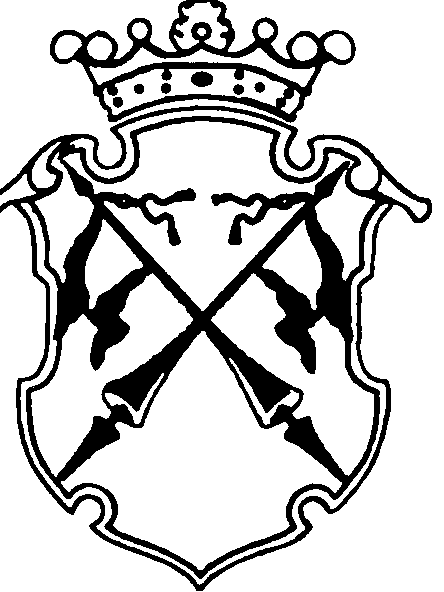 